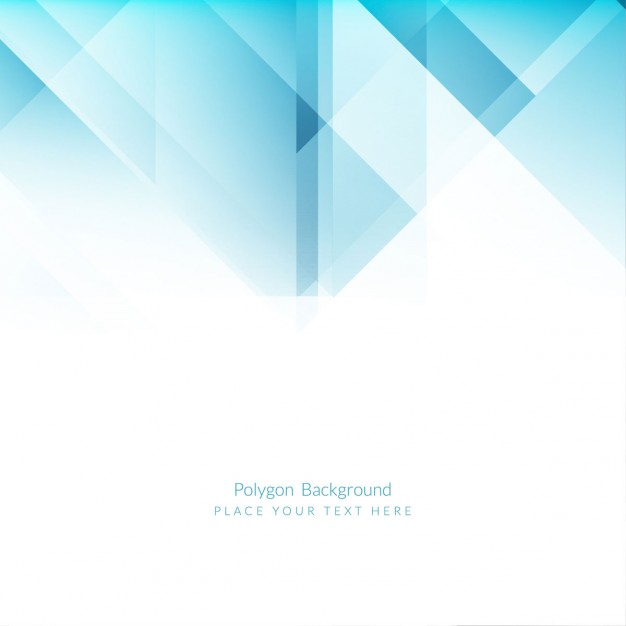 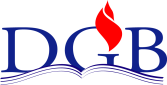 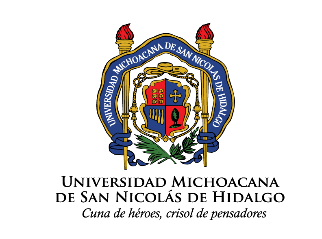 INSTRUCCIONES: El presente formato deberá ser llenado por el instructor para registrar los resultados de las actividades de capacitación. En el rubro “Contingencias detectadas” el Instructor y/o Coordinador del Curso, podrán las oportunidades de mejorar y las no conformidades detectadas.RESULTADOSSUGERENCIAS PARA LA MEJORA CONTINUANO CONFORMIDADES DETECTADAS*Anexar lista de asistencia____________________________________________Instructor(Nombre / Firma)Fecha de Entrega: ____________________________TIPO DE CAPACITACIÓN:      CURSO VIRTUAL              CURSO PRESENCIAL              TALLER        TIPO DE CAPACITACIÓN:      CURSO VIRTUAL              CURSO PRESENCIAL              TALLER        NOMBRE DEL CURSO:FECHA DE IMPARTICIÓN DEL CURSO:INSTRUCTOR:FECHA DE REALIZACIÓN DEL REPORTE:LUGAR DE IMPARTICIÓN:LUGAR DE IMPARTICIÓN:Nombre del participantePorcentaje de asistenciaCalificaciónObservaciones